Приложение № 15 к Договоруот	№  	ПАСПОРТ СТАРТАП-ПРОЕКТАПЛАН ДАЛЬНЕЙШЕГО РАЗВИТИЯ СТАРТАП-ПРОЕКТА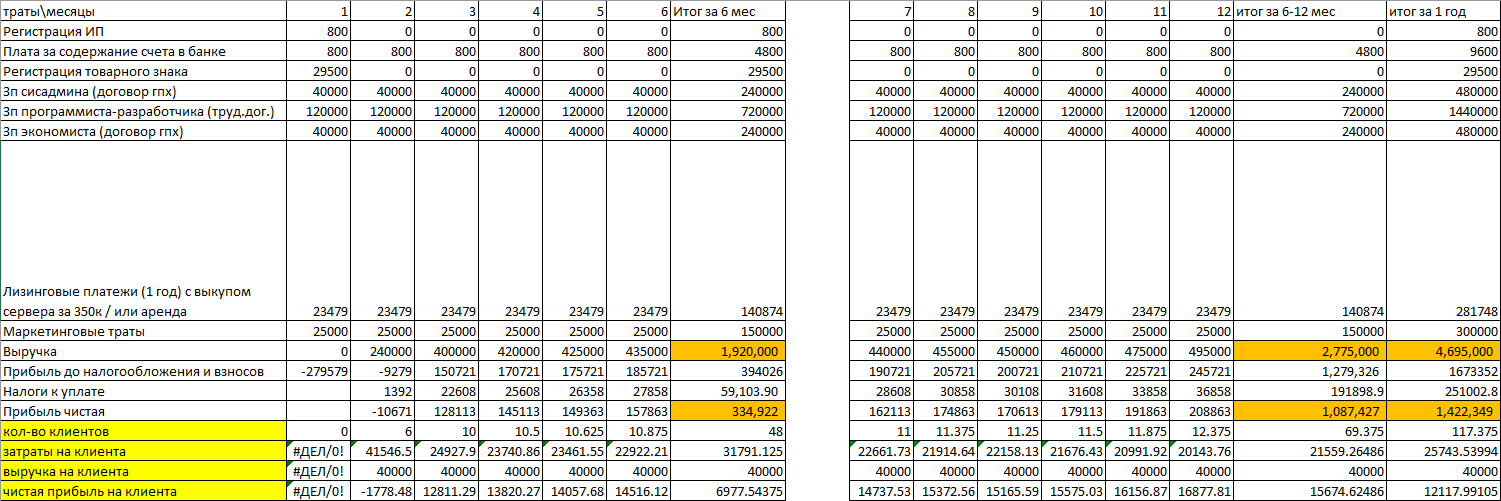 https://pt.2035.university/project/servis-dla-analiza-deatelnosti-kompanii-i-prognozirovania-ee-finansovyh-rezultatov?_ga=2.141542779.870803099.1696616990-190499181.1696152752 (ссылка на проект)06.10.2023(дата выгрузки)Наименование образовательной организациивысшего образования (Получателя гранта)МОФ РАНХиГСКарточка ВУЗа (по ИНН)Регион ВУЗаМосковская областьНаименование акселерационной программыАкселератор Московского областного филиала РАНХиГСДата заключения и номер ДоговораКРАТКАЯ ИНФОРМАЦИЯ О СТАРТАП-ПРОЕКТЕКРАТКАЯ ИНФОРМАЦИЯ О СТАРТАП-ПРОЕКТЕКРАТКАЯ ИНФОРМАЦИЯ О СТАРТАП-ПРОЕКТЕКРАТКАЯ ИНФОРМАЦИЯ О СТАРТАП-ПРОЕКТЕКРАТКАЯ ИНФОРМАЦИЯ О СТАРТАП-ПРОЕКТЕКРАТКАЯ ИНФОРМАЦИЯ О СТАРТАП-ПРОЕКТЕКРАТКАЯ ИНФОРМАЦИЯ О СТАРТАП-ПРОЕКТЕКРАТКАЯ ИНФОРМАЦИЯ О СТАРТАП-ПРОЕКТЕКРАТКАЯ ИНФОРМАЦИЯ О СТАРТАП-ПРОЕКТЕКРАТКАЯ ИНФОРМАЦИЯ О СТАРТАП-ПРОЕКТЕ1Название стартап-проекта*Название стартап-проекта*Название стартап-проекта*Название стартап-проекта*Название стартап-проекта*Название стартап-проекта*Profit-checkProfit-checkProfit-checkProfit-check2Тема стартап-проекта*Указывается тема стартап-проекта в рамках темы акселерационной программы,основанной на Технологических направлениях в соответствии с перечнем критических технологий РФ, Рынках НТИ и Сквозных технологиях.Тема стартап-проекта*Указывается тема стартап-проекта в рамках темы акселерационной программы,основанной на Технологических направлениях в соответствии с перечнем критических технологий РФ, Рынках НТИ и Сквозных технологиях.Тема стартап-проекта*Указывается тема стартап-проекта в рамках темы акселерационной программы,основанной на Технологических направлениях в соответствии с перечнем критических технологий РФ, Рынках НТИ и Сквозных технологиях.Тема стартап-проекта*Указывается тема стартап-проекта в рамках темы акселерационной программы,основанной на Технологических направлениях в соответствии с перечнем критических технологий РФ, Рынках НТИ и Сквозных технологиях.Тема стартап-проекта*Указывается тема стартап-проекта в рамках темы акселерационной программы,основанной на Технологических направлениях в соответствии с перечнем критических технологий РФ, Рынках НТИ и Сквозных технологиях.Тема стартап-проекта*Указывается тема стартап-проекта в рамках темы акселерационной программы,основанной на Технологических направлениях в соответствии с перечнем критических технологий РФ, Рынках НТИ и Сквозных технологиях.Технологическое направление (критические технологии РФ): технологии информационных, управляющих, навигационных систем.Сквозные технологии: искусственный интеллект, технологии машинного обучения и когнитивные технологии, технологии хранения и анализа больших данных.Рынки НТИ: Neuronet, TechnetТехнологическое направление (критические технологии РФ): технологии информационных, управляющих, навигационных систем.Сквозные технологии: искусственный интеллект, технологии машинного обучения и когнитивные технологии, технологии хранения и анализа больших данных.Рынки НТИ: Neuronet, TechnetТехнологическое направление (критические технологии РФ): технологии информационных, управляющих, навигационных систем.Сквозные технологии: искусственный интеллект, технологии машинного обучения и когнитивные технологии, технологии хранения и анализа больших данных.Рынки НТИ: Neuronet, TechnetТехнологическое направление (критические технологии РФ): технологии информационных, управляющих, навигационных систем.Сквозные технологии: искусственный интеллект, технологии машинного обучения и когнитивные технологии, технологии хранения и анализа больших данных.Рынки НТИ: Neuronet, Technet3Технологическое направление в соответствии с перечнем критических технологий РФ*Технологическое направление в соответствии с перечнем критических технологий РФ*Технологическое направление в соответствии с перечнем критических технологий РФ*Технологическое направление в соответствии с перечнем критических технологий РФ*Технологическое направление в соответствии с перечнем критических технологий РФ*Технологическое направление в соответствии с перечнем критических технологий РФ*Технологическое направление (критические технологии РФ): технологии информационных, управляющих, навигационных систем.Технологическое направление (критические технологии РФ): технологии информационных, управляющих, навигационных систем.Технологическое направление (критические технологии РФ): технологии информационных, управляющих, навигационных систем.Технологическое направление (критические технологии РФ): технологии информационных, управляющих, навигационных систем.4Рынок НТИРынок НТИРынок НТИРынок НТИРынок НТИРынок НТИРынки НТИ: Neuronet, TechnetРынки НТИ: Neuronet, TechnetРынки НТИ: Neuronet, TechnetРынки НТИ: Neuronet, Technet5Сквозные технологииСквозные технологииСквозные технологииСквозные технологииСквозные технологииСквозные технологииСквозные технологии: искусственный интеллект, технологии машинного обучения и когнитивные технологии, технологии хранения и анализа больших данных.Сквозные технологии: искусственный интеллект, технологии машинного обучения и когнитивные технологии, технологии хранения и анализа больших данных.Сквозные технологии: искусственный интеллект, технологии машинного обучения и когнитивные технологии, технологии хранения и анализа больших данных.Сквозные технологии: искусственный интеллект, технологии машинного обучения и когнитивные технологии, технологии хранения и анализа больших данных.ИНФОРМАЦИЯ О ЛИДЕРЕ И УЧАСТНИКАХ СТАРТАП-ПРОЕКТАИНФОРМАЦИЯ О ЛИДЕРЕ И УЧАСТНИКАХ СТАРТАП-ПРОЕКТАИНФОРМАЦИЯ О ЛИДЕРЕ И УЧАСТНИКАХ СТАРТАП-ПРОЕКТАИНФОРМАЦИЯ О ЛИДЕРЕ И УЧАСТНИКАХ СТАРТАП-ПРОЕКТАИНФОРМАЦИЯ О ЛИДЕРЕ И УЧАСТНИКАХ СТАРТАП-ПРОЕКТАИНФОРМАЦИЯ О ЛИДЕРЕ И УЧАСТНИКАХ СТАРТАП-ПРОЕКТАИНФОРМАЦИЯ О ЛИДЕРЕ И УЧАСТНИКАХ СТАРТАП-ПРОЕКТАИНФОРМАЦИЯ О ЛИДЕРЕ И УЧАСТНИКАХ СТАРТАП-ПРОЕКТАИНФОРМАЦИЯ О ЛИДЕРЕ И УЧАСТНИКАХ СТАРТАП-ПРОЕКТАИНФОРМАЦИЯ О ЛИДЕРЕ И УЧАСТНИКАХ СТАРТАП-ПРОЕКТА6Лидер стартап-проекта*Лидер стартап-проекта*Лидер стартап-проекта*Лидер стартап-проекта*Лидер стартап-проекта*Лидер стартап-проекта*Unti ID  U1099178Leader ID 3406172ФИО Анашкин Иван ВладимировичТелефон 89854244083Почта iaynush@bk.ruUnti ID  U1099178Leader ID 3406172ФИО Анашкин Иван ВладимировичТелефон 89854244083Почта iaynush@bk.ruUnti ID  U1099178Leader ID 3406172ФИО Анашкин Иван ВладимировичТелефон 89854244083Почта iaynush@bk.ruUnti ID  U1099178Leader ID 3406172ФИО Анашкин Иван ВладимировичТелефон 89854244083Почта iaynush@bk.ru7Команда стартап-проекта (участники стартап-проекта, которые работают в рамках акселерационнойпрограммы)Команда стартап-проекта (участники стартап-проекта, которые работают в рамках акселерационнойпрограммы)Команда стартап-проекта (участники стартап-проекта, которые работают в рамках акселерационнойпрограммы)Команда стартап-проекта (участники стартап-проекта, которые работают в рамках акселерационнойпрограммы)Команда стартап-проекта (участники стартап-проекта, которые работают в рамках акселерационнойпрограммы)Команда стартап-проекта (участники стартап-проекта, которые работают в рамках акселерационнойпрограммы)Команда стартап-проекта (участники стартап-проекта, которые работают в рамках акселерационнойпрограммы)Команда стартап-проекта (участники стартап-проекта, которые работают в рамках акселерационнойпрограммы)Команда стартап-проекта (участники стартап-проекта, которые работают в рамках акселерационнойпрограммы)Команда стартап-проекта (участники стартап-проекта, которые работают в рамках акселерационнойпрограммы)7№Unti IDLeader IDФИОРоль в проектеРоль в проектеТелефон, почтаДолжность Опыт и квалификация(краткое описание)71U10991783406172Анашкин И.ВЛидерЛидерIaynush@bk.ruУправление проектами72U1110001Антошкин М.ВМаркетологМаркетологantoshkinmark42@gmail.comСММ, SEO3U11201043384638 Мамыкин П.ПАналитикАналитикpavel6235@gmail.comАнализ данных, процессов4Степанов Д.МТехнический консультантТехнический консультантБакалавр IT (МАИ)ПЛАН РЕАЛИЗАЦИИ СТАРТАП-ПРОЕКТАПЛАН РЕАЛИЗАЦИИ СТАРТАП-ПРОЕКТАПЛАН РЕАЛИЗАЦИИ СТАРТАП-ПРОЕКТАПЛАН РЕАЛИЗАЦИИ СТАРТАП-ПРОЕКТА8Аннотация проекта*Указывается краткая информация (не более 1000 знаков, без пробелов) о стартап-проекте (краткий реферат проекта, детализация отдельных блоков предусмотрена другими разделами Паспорта): цели и задачи проекта, ожидаемые результаты, области применения результатов, потенциальныепотребительские сегментыАннотация проекта*Указывается краткая информация (не более 1000 знаков, без пробелов) о стартап-проекте (краткий реферат проекта, детализация отдельных блоков предусмотрена другими разделами Паспорта): цели и задачи проекта, ожидаемые результаты, области применения результатов, потенциальныепотребительские сегментыЦель – запустить сервис по анализу показателей компании и внешней среды для определения ее уровня стабильности и определения ее вероятных финансовых показателей.Задачи – расчет финансовой модели проекта; сбор статистических данных и показателей; обучение нейросети на базе имеющихся данных; реализация сервиса по анализу деятельности компании на коммерческой основе.Ожидаемые результаты:Цель – запустить сервис по анализу показателей компании и внешней среды для определения ее уровня стабильности и определения ее вероятных финансовых показателей.Задачи – расчет финансовой модели проекта; сбор статистических данных и показателей; обучение нейросети на базе имеющихся данных; реализация сервиса по анализу деятельности компании на коммерческой основе.Ожидаемые результаты:Базовая бизнес-идеяБазовая бизнес-идеяБазовая бизнес-идеяБазовая бизнес-идея9Какой продукт (товар/ услуга/ устройство/ ПО/ технология/ процесс и т.д.) будет продаваться*Указывается максимально понятно и емко информация о продукте, лежащем в основе стартап-проекта, благодаря реализациикоторого планируется получать основной доходКакой продукт (товар/ услуга/ устройство/ ПО/ технология/ процесс и т.д.) будет продаваться*Указывается максимально понятно и емко информация о продукте, лежащем в основе стартап-проекта, благодаря реализациикоторого планируется получать основной доходБудут оказываться консалтинговые услуги. Основную роль в бизнесе играет нейросеть, анализирующая данные компании и внешней среды, чтобы дать прогноз по будущим показателям компании и сделать предположение по повышению эффективности работы компании. Благодаря работе нейросети можно иметь минимальный штат и запрашивать цену меньшую, чем потенциальные конкуренты, при этом срок выполнения работ будет ниже, чем у конкурентов.Будут оказываться консалтинговые услуги. Основную роль в бизнесе играет нейросеть, анализирующая данные компании и внешней среды, чтобы дать прогноз по будущим показателям компании и сделать предположение по повышению эффективности работы компании. Благодаря работе нейросети можно иметь минимальный штат и запрашивать цену меньшую, чем потенциальные конкуренты, при этом срок выполнения работ будет ниже, чем у конкурентов.10Какую и чью (какого типа потребителей) проблему решает*Указывается максимально и емко информация о проблеме потенциального потребителя,которую (полностью или частично) сможет решить ваш продуктКакую и чью (какого типа потребителей) проблему решает*Указывается максимально и емко информация о проблеме потенциального потребителя,которую (полностью или частично) сможет решить ваш продуктПотребитель: малый и средний бизнес с уже имеющейся документацией и данными для анализа; данные компании не имеют финансовых возможностей работать с большими консалтинговыми компаниями.Проблема: непонимание бизнес-процессов внутри компании, отсутствие виденья будущего развития, отсутствие финансовых возможностей получить консалтинговые услуги.Потребитель: малый и средний бизнес с уже имеющейся документацией и данными для анализа; данные компании не имеют финансовых возможностей работать с большими консалтинговыми компаниями.Проблема: непонимание бизнес-процессов внутри компании, отсутствие виденья будущего развития, отсутствие финансовых возможностей получить консалтинговые услуги.11Потенциальные потребительские сегменты*Указывается краткая информация о потенциальных потребителях с указанием их характеристик (детализация предусмотрена в части 3 данной таблицы): для юридических лиц– категория бизнеса, отрасль, и т.д.; для физических лиц – демографические данные, вкусы, уровень образования, уровень потребления и т.д.; географическое расположение потребителей, сектор рынка(B2B, B2C и др.)Потенциальные потребительские сегменты*Указывается краткая информация о потенциальных потребителях с указанием их характеристик (детализация предусмотрена в части 3 данной таблицы): для юридических лиц– категория бизнеса, отрасль, и т.д.; для физических лиц – демографические данные, вкусы, уровень образования, уровень потребления и т.д.; географическое расположение потребителей, сектор рынка(B2B, B2C и др.)1 – Малый бизнес2 – Средний бизнесСектор B2BUnit-экономика в приложении1 – Малый бизнес2 – Средний бизнесСектор B2BUnit-экономика в приложении12На основе какого научно-технического решения и/или результата будет создан продукт (с указанием использования собственных или существующих разработок)*Указывается необходимый перечень научно- технических решений с их кратким описаниемдля создания и выпуска на рынок продуктаНа основе какого научно-технического решения и/или результата будет создан продукт (с указанием использования собственных или существующих разработок)*Указывается необходимый перечень научно- технических решений с их кратким описаниемдля создания и выпуска на рынок продуктаНейросеть (ИИ), которая будет обучена на открытых данных по отрасли заказчика, а также на его собственных данных (отчетности, таблицы и тп).Сама нейросеть будет написана на Python.Нейросеть (ИИ), которая будет обучена на открытых данных по отрасли заказчика, а также на его собственных данных (отчетности, таблицы и тп).Сама нейросеть будет написана на Python.13Бизнес-модель*Указывается кратко описание способа, который планируется использовать длясоздания ценности и получения прибыли, в том числе, как планируется выстраиватьотношения с потребителями иБизнес-модель*Указывается кратко описание способа, который планируется использовать длясоздания ценности и получения прибыли, в том числе, как планируется выстраиватьотношения с потребителями иРеализовываться наш сервис будет по подписке или в виде единичной услуги. Цена за месяц сопровождения клиента составит 30-40к, что меньше, чем средняя по рынку.Реализовываться наш сервис будет по подписке или в виде единичной услуги. Цена за месяц сопровождения клиента составит 30-40к, что меньше, чем средняя по рынку.поставщиками, способы привлеченияфинансовых и иных ресурсов, какие каналы продвижения и сбыта продукта планируется использовать и развивать, и т.д.поставщиками, способы привлеченияфинансовых и иных ресурсов, какие каналы продвижения и сбыта продукта планируется использовать и развивать, и т.д.поставщиками, способы привлеченияфинансовых и иных ресурсов, какие каналы продвижения и сбыта продукта планируется использовать и развивать, и т.д.Привлечение фин. ресурсов через венчурные инвестиции (3млн.), также имеется собственный капитал (100к).Продвигаться будет благодаря SEO, Яндекс.Директу, также благодаря участию в конференциях и прямому контакту с потенциальными клиентами.14Основные конкуренты*Кратко указываются основные конкуренты (не менее 5)Основные конкуренты*Кратко указываются основные конкуренты (не менее 5)Основные конкуренты*Кратко указываются основные конкуренты (не менее 5)Услуги сервиса «Маяк» от ТеДо, 18 консалтинговых компаний с выручкой того же порядка, что и прогнозируемая в моей компании. У этих компаний нет интеграции с ИИ.Ближайшие несоклько конкурентов и их выручка в тыс. руб за год:"АФ "Гранд"	1090 «АФ «АВАЛЬ-Ярославль»	2202 АБФ «ЛИТ-ДУДИТ»	2469 «ФБК Поволжье»	2583 "АудитОнлайн"	2849 "ЭНЭКО", группа	308315Ценностное предложение*Формулируется объяснение, почему клиенты должны вести дела с вами, а не с вашимиконкурентами, и с самого начала делаеточевидными преимущества ваших продуктов или услугЦенностное предложение*Формулируется объяснение, почему клиенты должны вести дела с вами, а не с вашимиконкурентами, и с самого начала делаеточевидными преимущества ваших продуктов или услугЦенностное предложение*Формулируется объяснение, почему клиенты должны вести дела с вами, а не с вашимиконкурентами, и с самого начала делаеточевидными преимущества ваших продуктов или услугПроводим анализ деятельности компании быстрее, дешевле, чем конкуренты. Также анализируем больший объем данных, благодаря использованию ИИ, что может помочь сделать более точный прогноз.16Обоснование реализуемости (устойчивости) бизнеса (конкурентные преимущества (включая наличие уникальных РИД, действующих индустриальных партнеров, доступ к ограниченным ресурсам и т.д.); дефицит, дешевизна, уникальность и т.п.)*Приведите аргументы в пользу реализуемости бизнес-идеи, в чем ее полезность ивостребованность продукта по сравнению с другими продуктами на рынке, чемобосновывается потенциальнаяприбыльность бизнеса, насколько будет бизнес устойчивымОбоснование реализуемости (устойчивости) бизнеса (конкурентные преимущества (включая наличие уникальных РИД, действующих индустриальных партнеров, доступ к ограниченным ресурсам и т.д.); дефицит, дешевизна, уникальность и т.п.)*Приведите аргументы в пользу реализуемости бизнес-идеи, в чем ее полезность ивостребованность продукта по сравнению с другими продуктами на рынке, чемобосновывается потенциальнаяприбыльность бизнеса, насколько будет бизнес устойчивымОбоснование реализуемости (устойчивости) бизнеса (конкурентные преимущества (включая наличие уникальных РИД, действующих индустриальных партнеров, доступ к ограниченным ресурсам и т.д.); дефицит, дешевизна, уникальность и т.п.)*Приведите аргументы в пользу реализуемости бизнес-идеи, в чем ее полезность ивостребованность продукта по сравнению с другими продуктами на рынке, чемобосновывается потенциальнаяприбыльность бизнеса, насколько будет бизнес устойчивымНаш продукт более дешевый, эффективный(по скорости реализации) и потенциально более эффективный по прогностической силе.Характеристика будущего продуктаХарактеристика будущего продуктаХарактеристика будущего продуктаХарактеристика будущего продукта17Основные технические параметры, включая обоснование соответствия идеи/задела тематическому направлению (лоту)*Необходимо привести основные технические параметры продукта, которые обеспечивают их конкурентоспособность и соответствуютвыбранному тематическому направлениюОсновные технические параметры, включая обоснование соответствия идеи/задела тематическому направлению (лоту)*Необходимо привести основные технические параметры продукта, которые обеспечивают их конкурентоспособность и соответствуютвыбранному тематическому направлениюОсновные технические параметры, включая обоснование соответствия идеи/задела тематическому направлению (лоту)*Необходимо привести основные технические параметры продукта, которые обеспечивают их конкурентоспособность и соответствуютвыбранному тематическому направлениюБудет использоваться машинное обучение для анализа отчетностей компаний и иных данных, а также для подсчета ключевых показателей и их последующей интерпретации.Будут проанализированы такие параметры компаний, как:Стратегические показатели:ВыручкаПрибыльКоэффициент оборачиваемости (активов, оборотных активов, дебиторской задолженности) EBITDAWACCNPVМаркетинговые показатели:CPO (cost per order)CAC (customer acquisition cost)ROI (return on investment)ARPU (average revenue per user)Трудовые показатели:ВыработкаТрудоемкость18Организационные, производственные и финансовые параметры бизнеса*Приводится видение основателя (-лей)стартапа в части выстраивания внутреннихпроцессов организации бизнеса, включая партнерские возможностиОрганизационные, производственные и финансовые параметры бизнеса*Приводится видение основателя (-лей)стартапа в части выстраивания внутреннихпроцессов организации бизнеса, включая партнерские возможностиОрганизационные, производственные и финансовые параметры бизнеса*Приводится видение основателя (-лей)стартапа в части выстраивания внутреннихпроцессов организации бизнеса, включая партнерские возможностиПроект должен помочь создать продукт, позволяющий среднему  и малому бизнесу более динамично развиваться и исправлять свои ошибки (в планировании, стратегии и тп)Организационная форма проекта – ИП на УСН 15%Программист будет по труд. Договору нанят, бухгалтер и сисадмин по гпхОжидаемые финансовые параметры:NPV = 744352IRR =  0.55PI = 1.25Требуемые инвестиции - 3,021,648Затраты за год - 3,021,648Выручка за год – 4,695,000Чистая прибыль за год – 1,422,34919Основные конкурентные преимущества*Необходимо привести описание наиболее значимых качественных и количественных характеристик продукта, которыеобеспечивают конкурентные преимущества в сравнении с существующими аналогами(сравнение по стоимостным, техническимпараметрам и проч.)Основные конкурентные преимущества*Необходимо привести описание наиболее значимых качественных и количественных характеристик продукта, которыеобеспечивают конкурентные преимущества в сравнении с существующими аналогами(сравнение по стоимостным, техническимпараметрам и проч.)Основные конкурентные преимущества*Необходимо привести описание наиболее значимых качественных и количественных характеристик продукта, которыеобеспечивают конкурентные преимущества в сравнении с существующими аналогами(сравнение по стоимостным, техническимпараметрам и проч.)Проводим анализ деятельности компании быстрее, дешевле, чем конкуренты. Также анализируем больший объем данных, благодаря использованию ИИ, что может помочь сделать более точный прогноз.20Научно-техническое решение и/или результаты, необходимые для создания продукции*Научно-техническое решение и/или результаты, необходимые для создания продукции*Научно-техническое решение и/или результаты, необходимые для создания продукции*Используется ИИ (нейросеть) для упрощения и ускорения процесса анализа информации о стабильности компании.Описываются технические параметрынаучно-технических решений/ результатов, указанных пункте 12, подтверждающие/обосновывающие достижение характеристик продукта, обеспечивающих ихконкурентоспособностьОписываются технические параметрынаучно-технических решений/ результатов, указанных пункте 12, подтверждающие/обосновывающие достижение характеристик продукта, обеспечивающих ихконкурентоспособность21«Задел». Уровень готовности продукта TRLНеобходимо указать максимально емко и кратко, насколько проработан стартап- проект по итогам прохожденияакселерационной программы (организационные, кадровые, материальные и др.), позволяющие максимально эффективноразвивать стартап дальше«Задел». Уровень готовности продукта TRLНеобходимо указать максимально емко и кратко, насколько проработан стартап- проект по итогам прохожденияакселерационной программы (организационные, кадровые, материальные и др.), позволяющие максимально эффективноразвивать стартап дальшеНа данный момент проект находится на 4 уровне, поскольку технологии обучения нейросетей широко распространены и известны. Существует ряд подходов к решению задачи. Подобраны коэффициенты для анализа. Источники данных определены. Портрет потребителя составлен.На данный момент проект находится на 4 уровне, поскольку технологии обучения нейросетей широко распространены и известны. Существует ряд подходов к решению задачи. Подобраны коэффициенты для анализа. Источники данных определены. Портрет потребителя составлен.22Соответствие проекта научным и(или) научно- техническим приоритетам образовательной организации/региона заявителя/предприятия*Соответствие проекта научным и(или) научно- техническим приоритетам образовательной организации/региона заявителя/предприятия*Проект соответствует Направление НТИ: TechNet (BigData, AI)Проект соответствует Направление НТИ: TechNet (BigData, AI)23Каналы продвижения будущего продукта*Необходимо указать, какую маркетинговуюстратегию планируется применять, привестикратко аргументы в пользу выбора тех или иных каналов продвиженияКаналы продвижения будущего продукта*Необходимо указать, какую маркетинговуюстратегию планируется применять, привестикратко аргументы в пользу выбора тех или иных каналов продвиженияРеклама в интернете(SEO, Я.Директ), конференции и личные обращения к клиентам. Стратеги маркетинга – внедрение на рынок (стратегия низких цен)Реклама в интернете(SEO, Я.Директ), конференции и личные обращения к клиентам. Стратеги маркетинга – внедрение на рынок (стратегия низких цен)24Каналы сбыта будущего продукта*Указать какие каналы сбыта планируетсяиспользовать для реализации продукта и дать кратко обоснование выбораКаналы сбыта будущего продукта*Указать какие каналы сбыта планируетсяиспользовать для реализации продукта и дать кратко обоснование выбораЛичные продажи, поисковая выдача в ЯндексеЛичные продажи, поисковая выдача в ЯндексеХарактеристика проблемы, на решение которой направлен стартап-проектХарактеристика проблемы, на решение которой направлен стартап-проектХарактеристика проблемы, на решение которой направлен стартап-проектХарактеристика проблемы, на решение которой направлен стартап-проект25Описание проблемы*Необходимо детально описать проблему, указанную в пункте 9Описание проблемы*Необходимо детально описать проблему, указанную в пункте 9Тяжело анализировать большой объем данных,Малому и среднему бизнесу не хватает денег на оплату услуг больших консалтинговых компаний,Ручной анализ занимает намного больше времени, чем при работе с ИИТяжело анализировать большой объем данных,Малому и среднему бизнесу не хватает денег на оплату услуг больших консалтинговых компаний,Ручной анализ занимает намного больше времени, чем при работе с ИИ26Какая часть проблемы решается (может быть решена)*Необходимо детально раскрыть вопрос, поставленный в пункте 10, описав, какаячасть проблемы или вся проблема решается спомощью стартап-проектаКакая часть проблемы решается (может быть решена)*Необходимо детально раскрыть вопрос, поставленный в пункте 10, описав, какаячасть проблемы или вся проблема решается спомощью стартап-проектаДанный проект решает следующие проблемы потенциальных потребителей: он дешевле (экономит средства), быстрее происходит оказание услуги (экономия времени), может быть качественнее (из-за учета большого количества данных)Данный проект решает следующие проблемы потенциальных потребителей: он дешевле (экономит средства), быстрее происходит оказание услуги (экономия времени), может быть качественнее (из-за учета большого количества данных)27«Держатель» проблемы, его мотивации и возможности решения проблемы с использованием продукции*Необходимо детально описать взаимосвязь между выявленной проблемой и потенциальным потребителем (см. пункты 9,10 и 24)«Держатель» проблемы, его мотивации и возможности решения проблемы с использованием продукции*Необходимо детально описать взаимосвязь между выявленной проблемой и потенциальным потребителем (см. пункты 9,10 и 24)Целевая аудитория – малый и средний бизнес. Решается проблема недоступности услуг по внешнему анализу стабильности компании путем удешевления процесса анализа и систематизации данных за счет применения нейросети.Целевая аудитория – малый и средний бизнес. Решается проблема недоступности услуг по внешнему анализу стабильности компании путем удешевления процесса анализа и систематизации данных за счет применения нейросети.28Каким способом будет решена проблема*Необходимо описать детально, как именноваши товары и услуги помогут потребителям справляться с проблемойКаким способом будет решена проблема*Необходимо описать детально, как именноваши товары и услуги помогут потребителям справляться с проблемойСервис позволит ЦА получить результаты анализа большого количества данных, прогноз по будущим показателям организации и рекомендации по совершенствованию деятельности компании.Сервис позволит ЦА получить результаты анализа большого количества данных, прогноз по будущим показателям организации и рекомендации по совершенствованию деятельности компании.29Оценка потенциала «рынка» и рентабельности бизнеса*Оценка потенциала «рынка» и рентабельности бизнеса*Рынок крайне обширен. На данный момент в РФ присутствует порядка 5636тыс микропредприятий (3555тыс. ИП), 212тыс. малых предприятий и 18тыс средних предприятий. Рентабельность на начальном этапе небольшая из-за отсутствия первоначальной клиентской базы, а также времени разработки проекта.Показатели рентабельности: NPV = 744352IRR =  0.55PI = 1.25Срок окупаемости = 8-9 мес.Рентабельность = 30,2%Рынок крайне обширен. На данный момент в РФ присутствует порядка 5636тыс микропредприятий (3555тыс. ИП), 212тыс. малых предприятий и 18тыс средних предприятий. Рентабельность на начальном этапе небольшая из-за отсутствия первоначальной клиентской базы, а также времени разработки проекта.Показатели рентабельности: NPV = 744352IRR =  0.55PI = 1.25Срок окупаемости = 8-9 мес.Рентабельность = 30,2%Необходимо привести кратко обоснование сегмента и доли рынка, потенциальныевозможности для масштабирования бизнеса, а также детально раскрыть информацию,указанную в пункте 7.Необходимо привести кратко обоснование сегмента и доли рынка, потенциальныевозможности для масштабирования бизнеса, а также детально раскрыть информацию,указанную в пункте 7.Конкуренция с большими консалтинговыми компаниями нецелесообразна (их клиенты останутся с ними, как минимум на начальном этапе развития моего проекта), поэтому надо работать как с теми, кто не использует еще услуги консалтинга, так и с теми, кто уже использует, но находит траты на услуги уже существующих консалтинговых компаний недостаточно качественными, быстрыми или доступными по цене.1)2)3)Разработка нейросети, ее  первичное обучение.Старт продаж, развитие продукта, рекламные кампанииУвеличение ассортимента услуг (по сферам, по размеру компаний-клиентов, по качеству и количеству метрик)1 мес.5 мес.6 мес.